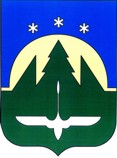 Муниципальное образованиеХанты-Мансийского автономного округа – Югрыгородской округ город Ханты-МансийскДУМА  ГОРОДА  ХАНТЫ-МАНСИЙСКАРЕШЕНИЕ№ 39-VI РД							                                                   Принято										     25 ноября 2016 годаО награжденииРассмотрев ходатайства организаций города Ханты-Мансийска, руководствуясь Решением Думы города Ханты-Мансийска от 22 декабря 2014 года № 571 - V РД «О наградах города Ханты-Мансийска», частью 1 статьи 69 Устава города Ханты-Мансийска,Дума города Ханты-Мансийска РЕШИЛА:	1. Наградить Почетной грамотой Думы города Ханты-Мансийска	1.1. За многолетний добросовестный труд, высокий профессионализм, значительный вклад в развитие энергетики города Ханты-Мансийска и в связи с профессиональным праздником Днем энергетика:	СУЛТАНАЛИЕВА Джолдошбека Карыпбековича – инженера муниципального предприятия «Городские электрические сети» муниципального образования город Ханты-Мансийск;	1.2. За многолетнюю безупречную службу, высокий профессионализм, заслуги в обеспечении безопасности населения Ханты-Мансийского автономного округа – Югры, города Ханты-Мансийска и в связи с профессиональным праздником Днем спасателя Российской Федерации:	СКРИПУНОВА Алексея Анатольевича  – главного специалиста-заместителя начальника отдела организации подготовки и применения поисково-спасательных формирований региональной поисково-спасательной базы казенного учреждения Ханты-Мансийского автономного округа – Югры «Центроспас - Югория».	2. Наградить Благодарственным письмом Думы города Ханты-Мансийска	2.1. За высокое профессиональное мастерство, личный вклад в развитие энергетики города Ханты-Мансийска, достигнутые производственные успехи и в связи с профессиональным праздником Днем энергетика:	ЧЕПУРНОВУ Маргариту Сергеевну – начальника отдела сбыта муниципального предприятия «Городские электрические сети» муниципального образования город Ханты-Мансийск;	2.2. За значительные успехи в профессиональной деятельности, личный вклад в развитие и совершенствование мероприятий в области гражданской обороны, защиты населения и территорий от чрезвычайных ситуаций в Ханты-Мансийском автономном округе – Югре, городе Ханты-Мансийске и в связи с профессиональным праздником Днем спасателя Российской Федерации:БЫКОВА Максима Сергеевича – спасателя мобильного поисково-спасательного отряда (г. Ханты-Мансийск) региональной поисково-спасательной базы казенного учреждения Ханты-Мансийского автономного округа – Югры «Центроспас - Югория»;ЕВСТРАТОВА Александра Сергеевича – начальника региональной поисково-спасательной базы казенного учреждения Ханты-Мансийского автономного округа – Югры «Центроспас - Югория»;КРЫЛЬ Степана Богдановича – ведущего инженера отдела оперативного прогноза территориального центра анализа и прогноза угроз безопасности жизнедеятельности управления информационных ресурсов и мониторинга безопасности жизнедеятельности казенного учреждения Ханты-Мансийского автономного округа – Югры «Центроспас - Югория»;НЕМЕЛЬГИНУ Юлию Романовну – главного специалиста-заместителя начальника отдела планирования управления контрактной службы казенного учреждения Ханты-Мансийского автономного округа – Югры «Центроспас - Югория».	2.3. За личный вклад в развитие системы дополнительного образования, создание условий для развития личности обучающихся, содействие творческой самореализации, интеллектуальному и духовному развитию детей, высокое педагогическое мастерство и в связи с 80-летием со дня образования муниципального бюджетного учреждения дополнительного образования «Станция юных техников»:БАРНЕВА Дмитрия Сергеевича – педагога дополнительного образованиямуниципального бюджетного учреждения дополнительного образования «Станция юных техников»;БОЖЕДОМОВА Геннадия Алексеевича – директора муниципального бюджетного учреждения дополнительного образования «Станция юных техников»;ЗАХАРОВУ Тамару Григорьевну – заместителя директора по учебной работе муниципального бюджетного учреждения дополнительного образования «Станция юных техников»;НЕМКИНа Константина Васильевича – педагога дополнительного образования муниципального бюджетного учреждения дополнительного образования «Станция юных техников»;НИКИТИНУ Татьяну Викторовну  – педагога дополнительного образования муниципального бюджетного учреждения дополнительного образования «Станция юных техников»;РЫБЬЯКОВа Алексея Владимировича – педагога дополнительного образования муниципального бюджетного учреждения дополнительного образования «Станция юных техников»;УСОВа Владимира Кузьмича – педагога дополнительного образования муниципального бюджетного учреждения дополнительного образования «Станция юных техников»;ФОМИНу Ирину Николаевну – педагога-организатора муниципального бюджетного учреждения дополнительного образования «Станция юных техников».2.4. За безупречную и эффективную государственную гражданскую  службу, значительный вклад в экономические преобразования, высокие достижения в осуществлении профессиональной деятельности и в связи с 86-й годовщиной со дня образования Ханты-Мансийского автономного округа – Югры:АГЕЕВу Софью Владимировну – начальника управления экспертных и судебных процедур Департамента по управлению государственным имуществом Ханты-Мансийского автономного округа – Югры;ЗАСЫПКИНу Наталью Ивановну – начальника управления распоряжения государственным имуществом Департамента по управлению государственным имуществом Ханты-Мансийского автономного округа – Югры;ЗЮЗЕВа Илью Михайловича – начальника управления корпоративной политики Департамента по управлению государственным имуществом Ханты-Мансийского автономного округа – Югры;ЯКУБЕНКО Юрия Сергеевича – начальника управления земельных отношений Департамента по управлению государственным имуществом Ханты-Мансийского автономного округа – Югры.Председатель Думы города Ханты-Мансийска                                                                   К.Л. Пенчуков										Подписано								25 ноября 2016 года